Sociaal emotionele ontwikkeling op Basisschool de Caleidoscoop.Op onze school maken wij gebruik van de methode PADPAD staat voor ‘Programma Alternatieve Denkstrategieën’. Het preventieve PAD-leerplan is ontwikkeld om de sociaal-emotionele ontwikkeling van kinderen tussen de vier en twaalf jaar te stimuleren. Leerkrachten kunnen met het PAD-leerplan op professionele wijze werken aan de sociale en emotionele competenties van hun leerlingenOntwikkelingKinderen maken een ontwikkeling door op emotioneel en sociaal gebied. Dit verloopt niet altijd probleemloos. We zien veel kinderen die moeite hebben zich te uiten of zich tijdens ruzies te beheersen. Kinderen kunnen door hun woede of frustratie ‘door het lint gaan' omdat ze geen andere oplossingen kennen. In het PAD-project worden gevoelens besproken en herkend om vervolgens ‘Proberen Anders te Denken'.BewustKinderen worden zich bewust van hun eigen gevoel en gedrag en kunnen daardoor meer controle op zichzelf uitoefenen. Dit is een belangrijk aspect in het PAD programma. Het idee hierachter is dat het voor een kind meer waarde heeft zichzelf onder controle te kunnen houden in plaats van controle van buitenaf (bv. door ingreep van leerkracht). Het versterkt het zelfvertrouwen en zelfbeeld van het kind en het wordt vaardiger in het oplossen van problemen met betrekking tot zichzelf en anderen. Het kind kan hier veel profijt van hebben en ook voor leerkrachten en ouders heeft dit op langer termijn zeker zijn voordelen.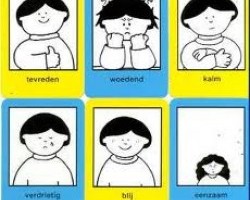 DoelHet PAD-leerplan heeft als hoofddoelstellingen:Het bevorderen van de zelfkennis en de sociale vaardigheid van de leerlingen: leerlingen krijgen inzicht in de manier waarop hun emoties invloed hebben op hun eigen functioneren. Daardoor worden ze vaardiger in het omgaan met anderen.Het bevorderen van onderwijskundige en opvoedkundige processen in de groep.Kinderen leren vaardigheden op vier verschillende gebieden/pijlersZelfbeeld (Wie ben ik en hoe waardeer ik mijzelf?)Zelfcontrole (Hoe ga ik om met heftige emoties?)Emoties (Hoe voel ik mij en hoe voelt de ander zich?)Probleem oplossen (Hoe kunnen we op een constructieve wijze een probleem oplossen?)Voor elke groep zijn lessen beschikbaar. Pijler 1: ZelfbeeldIn de PAD-visie is elk kind uniek. Door middel van het systeem ‘kind-van-de-dag ’ komt elk kind uit de groep een keer aan de beurt om gedurende een dag in het middelpunt van positieve belangstelling te staan. De leerkracht en de klasgenootjes zijn die dag heel alert op de positieve kwaliteiten van het “PAD-kind” en vertalen dit in complimentjes. Ook wordt het kind gestimuleerd om zichzelf te complimenteren.Pijler 2: ZelfcontroleSommige leerlingen komen voortdurend in de problemen doordat ze te impulsief reageren. Dat impulsieve gedrag kan zich uiten in bijvoorbeeld eerst iemand slaan en achteraf bedenken dat je het eigenlijk niet had moeten doen.
Met behulp van een verhaal over een schildpadje dat door zijn impulsieve manier van handelen regelmatig in de problemen geraakt, wordt de leerlingen duidelijk gemaakt dat er in probleemsituaties een ‘nadenkmoment’ is. Met kinderen wordt besproken hoe je met die heftige emoties om kunt gaan.Pijler 3: EmotiesIn PAD ligt veel nadruk op het inschatten van je eigen emoties en die van de ander. Kinderen leren dat emoties belangrijke signalen zijn. Die informatie moet je niet negeren, want het helpt je om grip te krijgen op de situatie. Tevens leren kinderen dat gedrag en emoties bij elkaar horen, maar wel twee verschillende dingen zijn. Je boos voelen is in orde, maar de manier waarop je dit uit (boos zijn), moet je goed overdenken.Pijler 4: ProbleemoplossenHet zal voor de leerlingen steeds duidelijker worden dat zij meer en meer verantwoordelijk zullen gaan worden voor de keuzen die zij maken. Stel dat je niet mee mag doen met een spelletje voetbal. Is de oplossing dan huilend weglopen, woedend de pionnen omschoppen of probeer je bijvoorbeeld te onderhandelen? In dit deel van het leerplan wordt uitgebreid ingegaan op de gedragsalternatieven bij een probleem en op de mogelijke gevolgen van je keuze.